Additional file 4: Summary of risk of bias in included studiesRandom sequence generation (selection bias)Allocation concealment (selection bias)Blinding of outcome assessment (detection bias)Incomplete outcome data (attrition bias)Selective reporting (reporting bias)Other biasOverall risk of biasBotha 2014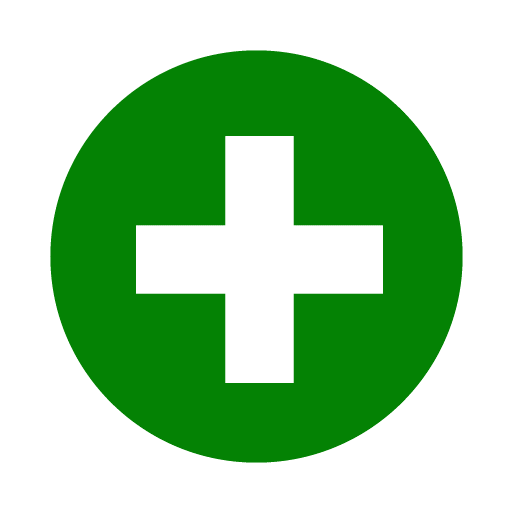 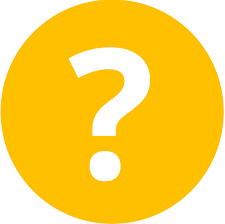 Low/ unclearCai 2015Low/ unclearChatterjee 2014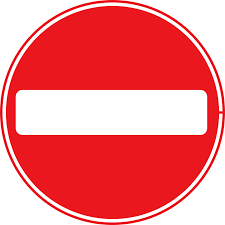 LowGhadiri 2015HighHegde 2012HighLi 2005HighRan 2015Low/ unclearSharifi 2012HighSungur 2011Low/ unclearXiang 1994Low/ unclearZhang 1994Low/ unclear